Support our work and make a donationPlease complete this form if you would like to support our work by making a donation.Please complete a BACS transfer payable to And enter DONATION as the Reference for the transaction.      YES, I am a UK taxpayer and I wish Harlow RUFC Ltd to claim Gift Aid on all donations I have made over the past four years and all future donations.I understand that if I pay less income tax and/or capital gains tax in the appropriate tax year than the amount of Gift Aid claimed on all my donations, it is my responsibility to pay any difference. You can cancel your declaration at any time, and you must inform us if your name, address, or tax status changes.If you pay Income Tax at the higher or additional rate and want to receive the additional tax relief due to you, you must include all your Gift Aid donations on your Self-Assessment tax return or ask HM Revenue and Customs to adjust your tax code.      YES, I would like to remain anonymous.Please email this completed form to finance@harlowrugby.clubOr hand to a member of our Team at the Club Full NameAddress and PostcodePhone NumberEmail AddressAccount NameHarlow RUFC Sort Code60-10-05Account Number60491701Donation Amount£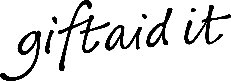 If you are a UK taxpayer, we could claim Gift Aid on your donation and receive an extra 25p for every £1 you give!